MINISTÈRE DE L’ÉDUCATION NATIONALE, DE LA JEUNESSE ET DES SPORTSFICHE DE POSTEREFERENT SPORT COHESION DU CENTRE SNU, MEMBRE DE L’EQUIPE DE SOUTIEN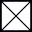 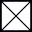 DIRECTION OU SERVICE : Direction des services départementaux de l’éducation nationale (DSDEN) Service de la jeunesse, de l’engagement et du sport DIRECTION OU SERVICE : Direction des services départementaux de l’éducation nationale (DSDEN) Service de la jeunesse, de l’engagement et du sport DIRECTION OU SERVICE : Direction des services départementaux de l’éducation nationale (DSDEN) Service de la jeunesse, de l’engagement et du sport DIRECTION OU SERVICE : Direction des services départementaux de l’éducation nationale (DSDEN) Service de la jeunesse, de l’engagement et du sport CONTEXTE DU RECRUTEMENT : Poste vacant	 Poste susceptible d’être vacant 	Création 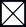 Date des séjours : Du 13 au 25 février 2022Du 12 au 24 juin 2022Du 3 au 15 juillet 2022 Outre les dates de séjour, des journées de travail sont à prévoir pour la conception, préparation, formation, mise en place, rangement du centre et convoyage.CONTEXTE DU RECRUTEMENT : Poste vacant	 Poste susceptible d’être vacant 	Création Date des séjours : Du 13 au 25 février 2022Du 12 au 24 juin 2022Du 3 au 15 juillet 2022 Outre les dates de séjour, des journées de travail sont à prévoir pour la conception, préparation, formation, mise en place, rangement du centre et convoyage.CONTEXTE DU RECRUTEMENT : Poste vacant	 Poste susceptible d’être vacant 	Création Date des séjours : Du 13 au 25 février 2022Du 12 au 24 juin 2022Du 3 au 15 juillet 2022 Outre les dates de séjour, des journées de travail sont à prévoir pour la conception, préparation, formation, mise en place, rangement du centre et convoyage.CONTEXTE DU RECRUTEMENT : Poste vacant	 Poste susceptible d’être vacant 	Création Date des séjours : Du 13 au 25 février 2022Du 12 au 24 juin 2022Du 3 au 15 juillet 2022 Outre les dates de séjour, des journées de travail sont à prévoir pour la conception, préparation, formation, mise en place, rangement du centre et convoyage.LOCALISATION ADMINISTRATIVE ET GEOGRAPHIQUE :LOCALISATION ADMINISTRATIVE ET GEOGRAPHIQUE :LOCALISATION ADMINISTRATIVE ET GEOGRAPHIQUE :LOCALISATION ADMINISTRATIVE ET GEOGRAPHIQUE :Direction ou service : Adresse :Centre de séjours selon le département d’affectationCentre de séjours selon le département d’affectationCentre de séjours selon le département d’affectationLE POSTE ET SON ENVIRONNEMENTLE POSTE ET SON ENVIRONNEMENTLE POSTE ET SON ENVIRONNEMENTLE POSTE ET SON ENVIRONNEMENTFONCTION : REFERENT SPORT COHESION, EQUIPE DE SOUTIEN DU SNUFONCTION : REFERENT SPORT COHESION, EQUIPE DE SOUTIEN DU SNUFONCTION : REFERENT SPORT COHESION, EQUIPE DE SOUTIEN DU SNUFONCTION : REFERENT SPORT COHESION, EQUIPE DE SOUTIEN DU SNUNOMBRE DE PERSONNES A ENCADRER : nonNOMBRE DE PERSONNES A ENCADRER : nonNOMBRE DE PERSONNES A ENCADRER : nonNOMBRE DE PERSONNES A ENCADRER : nonConditions particulières d’exercice : logement sur site, tenue SNU obligatoire lors du séjour, temps de repos conformément au titre du contrat d’engagement éducatif (hébergement et pension complète fournie).Attention : la durée cumulée d’un ou plusieurs CEE conclu(s) par un même titulaire ne peut excéder 80 jours par période de 12 mois consécutifs. Si vous avez déjà effectué un contrat similaire en 2021, veuillez vérifier le nombre d’heures travaillées.Conditions particulières d’exercice : logement sur site, tenue SNU obligatoire lors du séjour, temps de repos conformément au titre du contrat d’engagement éducatif (hébergement et pension complète fournie).Attention : la durée cumulée d’un ou plusieurs CEE conclu(s) par un même titulaire ne peut excéder 80 jours par période de 12 mois consécutifs. Si vous avez déjà effectué un contrat similaire en 2021, veuillez vérifier le nombre d’heures travaillées.Conditions particulières d’exercice : logement sur site, tenue SNU obligatoire lors du séjour, temps de repos conformément au titre du contrat d’engagement éducatif (hébergement et pension complète fournie).Attention : la durée cumulée d’un ou plusieurs CEE conclu(s) par un même titulaire ne peut excéder 80 jours par période de 12 mois consécutifs. Si vous avez déjà effectué un contrat similaire en 2021, veuillez vérifier le nombre d’heures travaillées.Conditions particulières d’exercice : logement sur site, tenue SNU obligatoire lors du séjour, temps de repos conformément au titre du contrat d’engagement éducatif (hébergement et pension complète fournie).Attention : la durée cumulée d’un ou plusieurs CEE conclu(s) par un même titulaire ne peut excéder 80 jours par période de 12 mois consécutifs. Si vous avez déjà effectué un contrat similaire en 2021, veuillez vérifier le nombre d’heures travaillées.DESCRIPTION DU CONTEXTE :DESCRIPTION DU CONTEXTE :DESCRIPTION DU CONTEXTE :DESCRIPTION DU CONTEXTE :Le service national universel (SNU) est un projet de société qui a pour finalité de :affirmer les valeurs de la République pour renforcer la cohésion sociale et nationalesusciter une culture de l'engagementprendre conscience des grands enjeux sociaux et sociétauxLe SNU se fait sur la base du volontariat pour les jeunes de 15 à 17 ans. Il comprend un séjour de cohésion, d’unedurée de deux semaines, suivi d’une mission d’intérêt général, de deux semaines également, pouvant être effectuée dans des associations, des collectivités locales, des institutions ou des organismes publics ainsi que des corps en tenue.Le service national universel (SNU) est un projet de société qui a pour finalité de :affirmer les valeurs de la République pour renforcer la cohésion sociale et nationalesusciter une culture de l'engagementprendre conscience des grands enjeux sociaux et sociétauxLe SNU se fait sur la base du volontariat pour les jeunes de 15 à 17 ans. Il comprend un séjour de cohésion, d’unedurée de deux semaines, suivi d’une mission d’intérêt général, de deux semaines également, pouvant être effectuée dans des associations, des collectivités locales, des institutions ou des organismes publics ainsi que des corps en tenue.Le service national universel (SNU) est un projet de société qui a pour finalité de :affirmer les valeurs de la République pour renforcer la cohésion sociale et nationalesusciter une culture de l'engagementprendre conscience des grands enjeux sociaux et sociétauxLe SNU se fait sur la base du volontariat pour les jeunes de 15 à 17 ans. Il comprend un séjour de cohésion, d’unedurée de deux semaines, suivi d’une mission d’intérêt général, de deux semaines également, pouvant être effectuée dans des associations, des collectivités locales, des institutions ou des organismes publics ainsi que des corps en tenue.Le service national universel (SNU) est un projet de société qui a pour finalité de :affirmer les valeurs de la République pour renforcer la cohésion sociale et nationalesusciter une culture de l'engagementprendre conscience des grands enjeux sociaux et sociétauxLe SNU se fait sur la base du volontariat pour les jeunes de 15 à 17 ans. Il comprend un séjour de cohésion, d’unedurée de deux semaines, suivi d’une mission d’intérêt général, de deux semaines également, pouvant être effectuée dans des associations, des collectivités locales, des institutions ou des organismes publics ainsi que des corps en tenue.Effectifs de la structure (à titre indicatif) : 2 à 3 membres de direction (1 directeur et 1 à 2 adjoints), 2 à 3 cadres spécialisés (1 intendant, 1 infirmier, 1 référent sport cohésion), 1 cadre de compagnie pour 3 à 4 maisonnées, 1 tuteur par maisonnée.Une équipe de soutien de trois personnes est à disposition du chef de centre et de ses adjoints. Elle appuie les cadres de contact et les tuteurs.  Cette équipe est composée :d’un intendant du centre, en charge des aspects administratifs et logistique ;d’un infirmier, qui assure la fonction de référent sanitaire du séjour et qui dispense les soins infirmiers aux jeunes volontaires et aux cadres, met en œuvre la procédure relative au repérage des jeunes éloignés du système de santé selon les procédures prévues par le cadrage national et qui seront explicités au candidat par la cheffe de projet et contribue à la promotion de la santé ;d’un référent sport et cohésion, chargé de renforcer le continuum éducatif des séjours veillant à fonder, autant que possible, l’ensemble des activités sur la mise en activité et la cohésion.Effectifs de la structure (à titre indicatif) : 2 à 3 membres de direction (1 directeur et 1 à 2 adjoints), 2 à 3 cadres spécialisés (1 intendant, 1 infirmier, 1 référent sport cohésion), 1 cadre de compagnie pour 3 à 4 maisonnées, 1 tuteur par maisonnée.Une équipe de soutien de trois personnes est à disposition du chef de centre et de ses adjoints. Elle appuie les cadres de contact et les tuteurs.  Cette équipe est composée :d’un intendant du centre, en charge des aspects administratifs et logistique ;d’un infirmier, qui assure la fonction de référent sanitaire du séjour et qui dispense les soins infirmiers aux jeunes volontaires et aux cadres, met en œuvre la procédure relative au repérage des jeunes éloignés du système de santé selon les procédures prévues par le cadrage national et qui seront explicités au candidat par la cheffe de projet et contribue à la promotion de la santé ;d’un référent sport et cohésion, chargé de renforcer le continuum éducatif des séjours veillant à fonder, autant que possible, l’ensemble des activités sur la mise en activité et la cohésion.Effectifs de la structure (à titre indicatif) : 2 à 3 membres de direction (1 directeur et 1 à 2 adjoints), 2 à 3 cadres spécialisés (1 intendant, 1 infirmier, 1 référent sport cohésion), 1 cadre de compagnie pour 3 à 4 maisonnées, 1 tuteur par maisonnée.Une équipe de soutien de trois personnes est à disposition du chef de centre et de ses adjoints. Elle appuie les cadres de contact et les tuteurs.  Cette équipe est composée :d’un intendant du centre, en charge des aspects administratifs et logistique ;d’un infirmier, qui assure la fonction de référent sanitaire du séjour et qui dispense les soins infirmiers aux jeunes volontaires et aux cadres, met en œuvre la procédure relative au repérage des jeunes éloignés du système de santé selon les procédures prévues par le cadrage national et qui seront explicités au candidat par la cheffe de projet et contribue à la promotion de la santé ;d’un référent sport et cohésion, chargé de renforcer le continuum éducatif des séjours veillant à fonder, autant que possible, l’ensemble des activités sur la mise en activité et la cohésion.Effectifs de la structure (à titre indicatif) : 2 à 3 membres de direction (1 directeur et 1 à 2 adjoints), 2 à 3 cadres spécialisés (1 intendant, 1 infirmier, 1 référent sport cohésion), 1 cadre de compagnie pour 3 à 4 maisonnées, 1 tuteur par maisonnée.Une équipe de soutien de trois personnes est à disposition du chef de centre et de ses adjoints. Elle appuie les cadres de contact et les tuteurs.  Cette équipe est composée :d’un intendant du centre, en charge des aspects administratifs et logistique ;d’un infirmier, qui assure la fonction de référent sanitaire du séjour et qui dispense les soins infirmiers aux jeunes volontaires et aux cadres, met en œuvre la procédure relative au repérage des jeunes éloignés du système de santé selon les procédures prévues par le cadrage national et qui seront explicités au candidat par la cheffe de projet et contribue à la promotion de la santé ;d’un référent sport et cohésion, chargé de renforcer le continuum éducatif des séjours veillant à fonder, autant que possible, l’ensemble des activités sur la mise en activité et la cohésion.DESCRIPTION DU POSTE (RESPONSABILITES, MISSIONS, ATTRIBUTIONS ET ACTIVITES)DESCRIPTION DU POSTE (RESPONSABILITES, MISSIONS, ATTRIBUTIONS ET ACTIVITES)DESCRIPTION DU POSTE (RESPONSABILITES, MISSIONS, ATTRIBUTIONS ET ACTIVITES)DESCRIPTION DU POSTE (RESPONSABILITES, MISSIONS, ATTRIBUTIONS ET ACTIVITES)Sous l’autorité du chef de centre, le référent sport cohésion est le coordonnateur des activités sportives du séjour. Au titre du continuum éducatif recherché, il est chargé de créer une continuité et une cohérence entre les contenus sportifs et les autres contenus du séjour SNU. Il s’assure que les activités sportives proposées sont un levier de cohésion entre les volontaires.COMPÉTENCESBonne connaissance du public adolescent (des volontaires âgés de 15 à 17 ans) Connaissance du cadre spécifique des accueils collectifs de mineursConnaissance de la réglementation applicable aux activités sportives en accueils collectifs de mineurs (arrêté du 25 avril 2012 notamment)Capacité à fédérer les personnesQUALIFICATION SOUHAITÉEUne expérience dans l’animation sportive est souhaitée. Une expérience en tant qu’encadrant dans un accueil collectif de mineur est souhaitée également.Compte-tenu de l’implantation du séjour de cohésion dans un environnement rural et propice aux sports de nature, une connaissance de ce champ est valorisée.Sous l’autorité du chef de centre, le référent sport cohésion est le coordonnateur des activités sportives du séjour. Au titre du continuum éducatif recherché, il est chargé de créer une continuité et une cohérence entre les contenus sportifs et les autres contenus du séjour SNU. Il s’assure que les activités sportives proposées sont un levier de cohésion entre les volontaires.COMPÉTENCESBonne connaissance du public adolescent (des volontaires âgés de 15 à 17 ans) Connaissance du cadre spécifique des accueils collectifs de mineursConnaissance de la réglementation applicable aux activités sportives en accueils collectifs de mineurs (arrêté du 25 avril 2012 notamment)Capacité à fédérer les personnesQUALIFICATION SOUHAITÉEUne expérience dans l’animation sportive est souhaitée. Une expérience en tant qu’encadrant dans un accueil collectif de mineur est souhaitée également.Compte-tenu de l’implantation du séjour de cohésion dans un environnement rural et propice aux sports de nature, une connaissance de ce champ est valorisée.Sous l’autorité du chef de centre, le référent sport cohésion est le coordonnateur des activités sportives du séjour. Au titre du continuum éducatif recherché, il est chargé de créer une continuité et une cohérence entre les contenus sportifs et les autres contenus du séjour SNU. Il s’assure que les activités sportives proposées sont un levier de cohésion entre les volontaires.COMPÉTENCESBonne connaissance du public adolescent (des volontaires âgés de 15 à 17 ans) Connaissance du cadre spécifique des accueils collectifs de mineursConnaissance de la réglementation applicable aux activités sportives en accueils collectifs de mineurs (arrêté du 25 avril 2012 notamment)Capacité à fédérer les personnesQUALIFICATION SOUHAITÉEUne expérience dans l’animation sportive est souhaitée. Une expérience en tant qu’encadrant dans un accueil collectif de mineur est souhaitée également.Compte-tenu de l’implantation du séjour de cohésion dans un environnement rural et propice aux sports de nature, une connaissance de ce champ est valorisée.Sous l’autorité du chef de centre, le référent sport cohésion est le coordonnateur des activités sportives du séjour. Au titre du continuum éducatif recherché, il est chargé de créer une continuité et une cohérence entre les contenus sportifs et les autres contenus du séjour SNU. Il s’assure que les activités sportives proposées sont un levier de cohésion entre les volontaires.COMPÉTENCESBonne connaissance du public adolescent (des volontaires âgés de 15 à 17 ans) Connaissance du cadre spécifique des accueils collectifs de mineursConnaissance de la réglementation applicable aux activités sportives en accueils collectifs de mineurs (arrêté du 25 avril 2012 notamment)Capacité à fédérer les personnesQUALIFICATION SOUHAITÉEUne expérience dans l’animation sportive est souhaitée. Une expérience en tant qu’encadrant dans un accueil collectif de mineur est souhaitée également.Compte-tenu de l’implantation du séjour de cohésion dans un environnement rural et propice aux sports de nature, une connaissance de ce champ est valorisée.PRINCIPAUX INTERLOCUTEURS :PRINCIPAUX INTERLOCUTEURS :PRINCIPAUX INTERLOCUTEURS :PRINCIPAUX INTERLOCUTEURS :     D'autres ministères     Les autres directions départementales     D'autres ministères     Les autres directions départementales  Les collectivités territoriales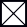   Les associations  Les familles des jeunesEXPERIENCE PROFESSIONNELLE SOUHAITEE : Ce poste est ouvert aux agents ayant une expérience professionnelle confirméeEXPERIENCE PROFESSIONNELLE SOUHAITEE : Ce poste est ouvert aux agents ayant une expérience professionnelle confirméeEXPERIENCE PROFESSIONNELLE SOUHAITEE : Ce poste est ouvert aux agents ayant une expérience professionnelle confirméeEXPERIENCE PROFESSIONNELLE SOUHAITEE : Ce poste est ouvert aux agents ayant une expérience professionnelle confirméeRémunération (à titre indicatif) : 91,90 euros de salaire journalier brut pour un maximum de 30 jours, selon les jours de présence et la participation au temps de formation. L’encadrant sera rémunéré pour un maximum de 27 jours si celui-ci a déjà participé à un séjour.Contrat d’engagement éducatif (temps de préparation, journées de formation, séjour) Poste ouvert aux contractuels. Déplacements à prévoir - Permis B obligatoireRémunération (à titre indicatif) : 91,90 euros de salaire journalier brut pour un maximum de 30 jours, selon les jours de présence et la participation au temps de formation. L’encadrant sera rémunéré pour un maximum de 27 jours si celui-ci a déjà participé à un séjour.Contrat d’engagement éducatif (temps de préparation, journées de formation, séjour) Poste ouvert aux contractuels. Déplacements à prévoir - Permis B obligatoireRémunération (à titre indicatif) : 91,90 euros de salaire journalier brut pour un maximum de 30 jours, selon les jours de présence et la participation au temps de formation. L’encadrant sera rémunéré pour un maximum de 27 jours si celui-ci a déjà participé à un séjour.Contrat d’engagement éducatif (temps de préparation, journées de formation, séjour) Poste ouvert aux contractuels. Déplacements à prévoir - Permis B obligatoireRémunération (à titre indicatif) : 91,90 euros de salaire journalier brut pour un maximum de 30 jours, selon les jours de présence et la participation au temps de formation. L’encadrant sera rémunéré pour un maximum de 27 jours si celui-ci a déjà participé à un séjour.Contrat d’engagement éducatif (temps de préparation, journées de formation, séjour) Poste ouvert aux contractuels. Déplacements à prévoir - Permis B obligatoireCandidature (CV et lettre de motivation) à envoyer à l’adresse mail ci-dessous :drajes-snu@region-academique-idf.frDate de limite de dépôt des candidatures : 20 janvier 2022 pour la session de février 202220 avril 2022 pour les sessions de juin et juillet 2022Candidature (CV et lettre de motivation) à envoyer à l’adresse mail ci-dessous :drajes-snu@region-academique-idf.frDate de limite de dépôt des candidatures : 20 janvier 2022 pour la session de février 202220 avril 2022 pour les sessions de juin et juillet 2022Candidature (CV et lettre de motivation) à envoyer à l’adresse mail ci-dessous :drajes-snu@region-academique-idf.frDate de limite de dépôt des candidatures : 20 janvier 2022 pour la session de février 202220 avril 2022 pour les sessions de juin et juillet 2022Candidature (CV et lettre de motivation) à envoyer à l’adresse mail ci-dessous :drajes-snu@region-academique-idf.frDate de limite de dépôt des candidatures : 20 janvier 2022 pour la session de février 202220 avril 2022 pour les sessions de juin et juillet 2022